ΠPOΣ:Την Πρόεδρο του Τμήματος Χημείας του ΑΠΘΘEMA: Ορισμός θέματος Διδακτορικής Διατριβής.	Θα θέλαμε να σας ενημερώσουμε ότι η Τριμελής Συμβουλευτική Επιτροπή, η οποία ορίσθηκε για την παρακολούθηση της εκπόνησης της Διδακτορικής Διατριβής, του/της υποψήφιου/ας διδάκτορος του Τμήματος Χημείας ΑΠΘ, κ./κας …………………………………………………………, σε συνεργασία με τον/την υποψήφιο/α καθόρισε το θέμα της διατριβής ως εξής:………………………………………………………………………………………………………………………………………………………………………………………………………………………………………………………………………………………………………………………………………………Με τιμήΗ Τριμελής Συμβουλευτική ΕπιτροπήΥπογραφή «Ονοματεπώνυμο, βαθμίδα» (επιβλέπων/ουσα)Υπογραφή 1ου μέλους της τριμελούς συμβουλευτικής επιτροπής «Ονοματεπώνυμο, βαθμίδα, Τμήμα και Πανεπιστήμιο»  Υπογραφή 2ου μέλους της τριμελούς συμβουλευτικής επιτροπής «Ονοματεπώνυμο, βαθμίδα, Τμήμα και Πανεπιστήμιο»  Ο/Η υποψήφιος/α διδάκτοραςΥπογραφή ΟνοματεπώνυμοΕΛΛΗΝΙΚΗ ΔΗΜΟΚΡΑΤΙΑΣΧΟΛΗ ΘΕΤΙΚΩΝ ΕΠΙΣΤΗΜΩΝ  ΣΧΟΛΗ ΘΕΤΙΚΩΝ ΕΠΙΣΤΗΜΩΝ  ΣΧΟΛΗ ΘΕΤΙΚΩΝ ΕΠΙΣΤΗΜΩΝ  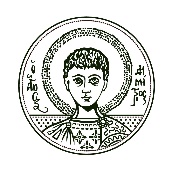 ΤΜΗΜΑ ΧΗΜΕΙΑΣΤομέας:……………………………...……………….Εργαστήριο: ………………………...………………ΤΜΗΜΑ ΧΗΜΕΙΑΣΤομέας:……………………………...……………….Εργαστήριο: ………………………...………………ΤΜΗΜΑ ΧΗΜΕΙΑΣΤομέας:……………………………...……………….Εργαστήριο: ………………………...………………Πληροφορίες: ……………………….……………Θεσσαλονίκη, «ημερομηνία»                   ΑΡΙΣΤΟΤΕΛΕΙΟΠΑΝΕΠΙΣΤΗΜΙΟΘΕΣΣΑΛΟΝΙΚΗΣΤηλ.:    2310 99……….   Fax:    2310 99….….ΑΡΙΣΤΟΤΕΛΕΙΟΠΑΝΕΠΙΣΤΗΜΙΟΘΕΣΣΑΛΟΝΙΚΗΣe-mail: ……………………………………………ΑΡΙΣΤΟΤΕΛΕΙΟΠΑΝΕΠΙΣΤΗΜΙΟΘΕΣΣΑΛΟΝΙΚΗΣΚτίριο:  ……………………………………………